Pielikums Nr.1Madonas novada pašvaldības domes24.05.2022. lēmumam Nr.269(protokols Nr. 12, 7.p.)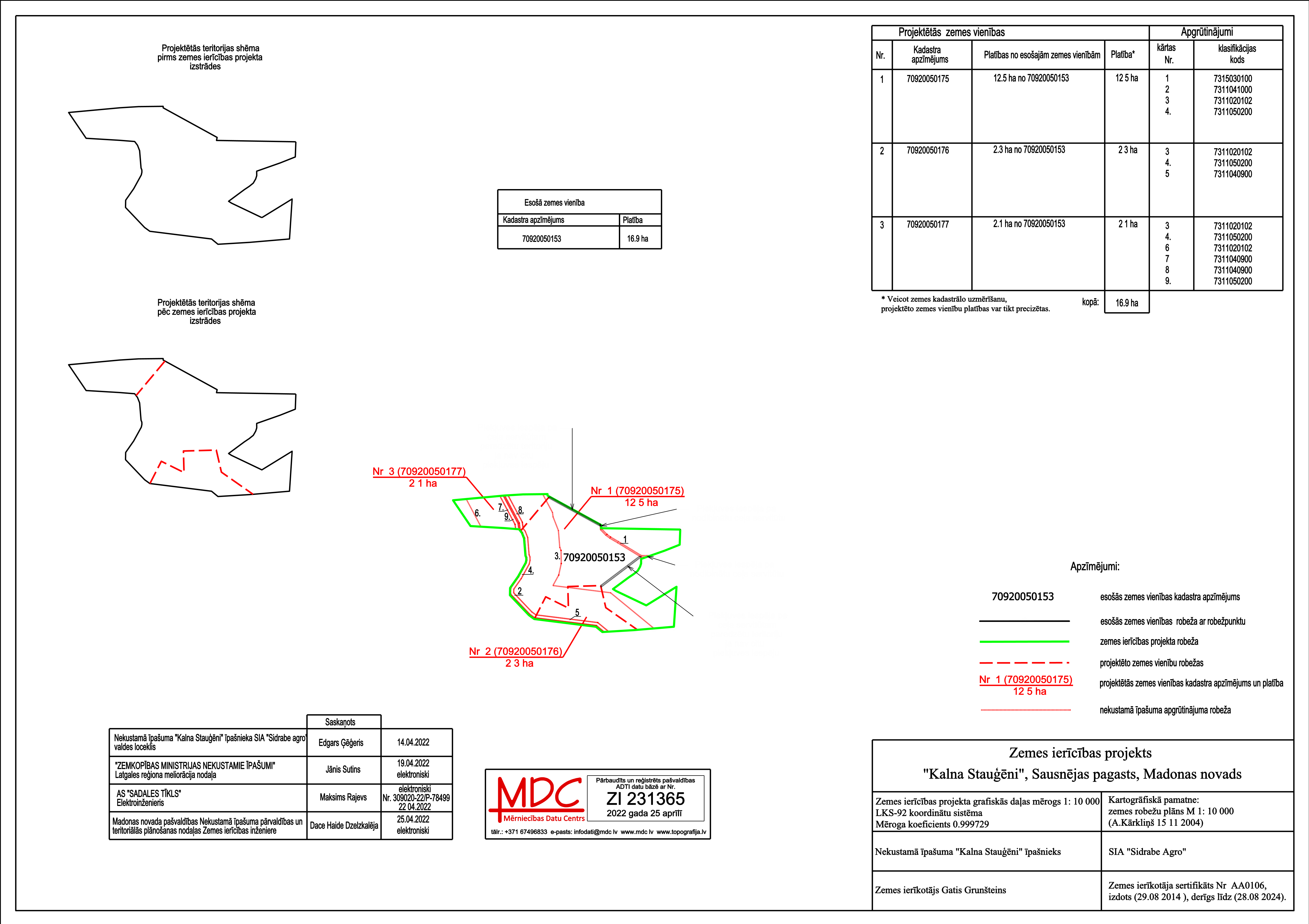 